ПОЛОЖЕНИЕо порядке проведения отборочных соревнованийпо профессиональному мастерствуна VII Открытый региональный чемпионат «Молодые профессионалы» (WorldSkills Russia) - 2021г. в Кузбассепо компетенции «Мобильная робототехника (юниоры 12+)»ОБЩИЕ ПОЛОЖЕНИЯНастоящее Положение определяет цели и задачи проведения отборочных соревнований по профессиональному мастерству на региональный чемпионат WorldSkills Russia 2021 в Кемеровской области (далее - Конкурс), условия участия и общие требования к участникам и конкурсным работам, условия подачи и формы заявок, задания для участников, состав жюри, критерии судейства участников.Конкурс проводится среди обучающейся образовательной организации Кузбасса, реализующих обучение робототехнике.Конкурс проходит как отборочные соревнования на региональный чемпионат WorldSkills Russia 2021 в Кемеровской области.Срок проведения Конкурса: 17 февраля 2021 года.Место проведения: ГАПОУ «Кузбасский техникум архитектуры, геодезии и строительства», структурное подразделение детский технопарк «Кванториум 42», г. Кемерово, ул. Космическая, д. 8.ЦЕЛИ И ЗАДАЧИ КОНКУРСАЦели и задачи Конкурса:выявление лучших участников – конкурсантов по направлениям компетенций, формирование региональных команд WSR;усиление практической направленности профессионального образования;пропаганда прогрессивных технологий, передового педагогического, образовательного и производственного опыта;определение уровня профессиональных знаний, умений и навыков обучающихся, качества их подготовки;привлечение возможных социальных партнеров;популяризация мероприятий регионального отборочного конкурса профессионального мастерства WorldSkills Russia.ТРЕБОВАНИЯ К УЧАСТНИКАМ И РАБОТАМ КОНКУРСА В конкурсе принимают участие команды из двух обучающихся образовательных организаций Кузбасса, добившиеся высоких результатов в изучении мобильной робототехники. Возраст участников конкурса от 12 и не старше 14 лет включительно на 31 августа 2021 года. Лица, сопровождающие участников конкурса, несут ответственность за поведение, жизнь и безопасность участников в пути следования и в период проведения конкурса. Участники должны иметь бейдж с указанием ФИО и образовательной организации, в которой они обучаются. Для достижения соответствия качественным требованиям участники должны уметь разрабатывать робототехническую систему, способную осуществлять базовые действия (проезд вперед, назад, поворот вокруг своей оси), работу с датчиками (датчика цвета, светового маячка, гироскопа, датчика расстояния) и базовые функции СМО (системы манипулирования объектами) – сбор и выгрузка объектов.  Также участники должны знать технику безопасности при эксплуатации мобильных робототехнических систем. Данный профессиональный навык подразумевает знания в области изготовления, программирования, тестирования и регулирования мобильных робототехнических систем. СОСТАВ ЖЮРИ Судейство конкурса осуществляет жюри, в состав которого входят специалисты высокого класса, независимые эксперты, имеющие официальную и/или признанную квалификацию с подтвержденным промышленным и/или практическим опытом в заявленных компетенциях.  Судейская бригада состоит из: председателя жюри, старшего эксперта, представителя РКЦ и экспертов, имеющие официальную и/или признанную квалификацию с подтвержденным промышленным и/или практическим опытом в заявленных компетенциях. ЗАДАНИЯ КОНКУРСА.Практическое применениеСодержанием конкурсного задания являются робототехнические работы. Роботы участников должны обладать следующими возможностями:ВЫЧИСЛИТЕЛЬНЫЕ СРЕДСТВАРобот программируется посредством визуального и/или строкового языка программирования.СПОСОБНОСТИ В ОБЛАСТИ СВЯЗИ•	Способен подключаться к пульту беспроводным способом.СПОСОБНОСТИ В ОБЛАСТИ Распознавания•	Способность распознания назначенных объектов.СПОСОБНОСТИ В ОБЛАСТИ МОБИЛЬНОСТИ•	Способность перемещаться в автономном режиме управления;•	Обязательная способность мобильности предусматривает перемещение по твердой ровной поверхности.•	Мобильность по отношению к конструкциям в пределах площадки для проведения соревнования размером 1,22 х 2,44 м.•	Мобильность в пределах максимального рабочего пространства робота.Команды будут демонстрировать способность робота к базовым действиям, способности датчиков и выполнения базовых функций СМО (системы манипулирования объектами) – сбор и выгрузка объектов. На выполнение задания для управляемого режима дается 60 секунд. Командам необходимо спланировать действия робота в заездах и постараться выполнить как можно больше действий во всех зонах соревновательного поля.Выполнение конкурсного задания в разных режимах управления (автономный, управляемый) является разными заданиями, и как следствие разными заездами с установкой всех элементов поля в исходное положение. Робот может владеть неограниченным количеством запчастей (шаров) и контейнеров (кубов). Если в любой момент времени работа Робота или действия Команды признаются опасными либо спровоцировавшими причинение ущерба элементам поля или зачетным объектам, команда-нарушитель по решению экспертов может быть Дисквалифицирована с заезда. При этом робот-нарушитель будет подвержен повторной экспертизе, по результатам которой будет принято решение о его допуске на поле.В начале каждого заезда Робот должен:a. Контактировать с поверхностью поля.b. Быть в пределах Стартовой позиции 279,4 мм х 482,6 мм.c. Быть ниже 15” (381mm) Робот, нарушающий вышеизложенные пункты, будет удален с поля по решению жюри.Переигровка заезда назначается только в самых крайних случаях.Если Робот в режиме ручного управления выезжает за пределы поля, застревает на поле, то Операторы команды могут вмешаться в ход заезда для переустановки или перезагрузки Робота. Во время данной процедуры они должны:1. Уведомить судью и положить пульт управления на землю. 2. Поместить Робота на Стартовую позицию. 3. Если Робот удерживает элементы поля, то они снимаются с него и убираются с поля до конца заезда. Любые стратегии, использующие данное правило для улучшения своих результатов, запрещены и могут привести к Дисквалификации.В начале каждого заезда Робот должен соответствовать следующим правилам. a. Обязательно соприкасаться с полом. b. Помещаться на начальной позиции размерами 279,4 мм х 482,6 мм. c. Не превышать высоту 381 мм. Габариты Робота не могут превышать размеры 279,4 мм х 482,6 мм, которые являются размерами начальной позиции в течение всего Матча. На протяжении матча робот не может изменять свою высоту выше 381. 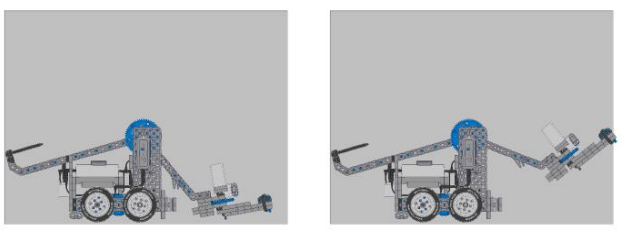 Рис. 1 – робот, начинающий матч с правильными размерами, рис. 2 - робот с неправильными габаритами из-за поднятого схвата.Формат/структура конкурсного проектаФормат Конкурсного задания представляет собой элементы 2 и 3 модулей типового конкурсного задания и должен соответствовать требованиям обозначенным ниже.Команда привозит с собой уже готовых (собранных) роботов, в случае отсутствия у участников робототехнических систем, робот базовой комплектации предоставляется организатором.Конкурсантам разрешается использовать программные файлы, созданные в рамках подготовки к отборочным соревнованиям при выполнении оцениваемых заданий на месте проведения соревнований.Обязательные ограничения:Базовый наборМоторы, сенсоры и управляющие элементы(1) Программируемый контроллер(1) Пульт дистанционного управления(2) Радиомодуль(4) Комплект на базе сервопривода (мотора)(1) Датчик Гироскоп(2) Датчик Касания(2) Датчик Сенсорный со светодиодным модулем(1) Датчик Расстояния ультразвуковой(1) Датчик Цвета и освещенности(2) Набор универсальных кабелей(1) USB кабель(1) Соединительный кабельРесурсный набор дополнений(4) Комплект на базе сервопривода (мотора)Итого – 8 моторовКритерии оценки Общее количество баллов на конкурсное задание -161.В данном разделе определены критерии оценки и количество начисляемых баллов (субъективные и объективные) таблица 1. Общее количество баллов задания/модуля по всем критериям оценки составляет 161.Таблица 1.МАТЕРИАЛЫ И ОБОРУДОВАНИЕСписок оборудования и материаловДанный перечень комплектов является ограничивающим. Нельзя использовать компоненты, которые выходят за рамки данных комплектов в указанном количестве.Таблица 2Приложение 1План проведения отборочных соревнованийТаблица 3Приложение 2Приложение к заданиюЗоны и элементы игрового поля:Зоны цехов (красных – 1 шт., синих – 1 шт. (угловые зоны), зеленых – 2 шт. (платформы c дополнительной поддержкой для шаров))Контейнеры (кубы) (красных – 2 шт., синих – 2 шт., зеленых – 2 шт.)Запчасти (шарики) – 24 шт.Начальная зона – 1 шт.Зачетные элементы в соревновании: Шарик на кубе; Шарик внутри куба; Куб на стойке; Куб в Угловой зоне своего цвета.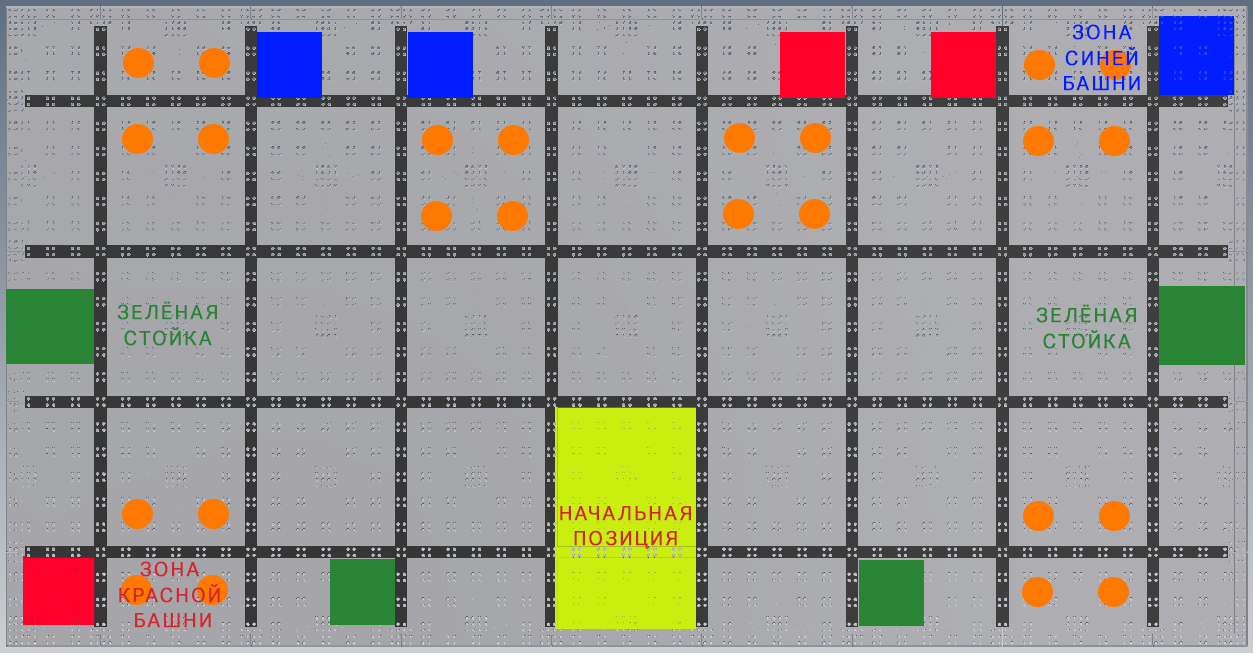 Рис. 3. Соревновательным полем является поле VEX IQ Challenge "Squared away"Цель выполнения задания в режиме автономного управления заключается в выполнении роботом отдельных зачетных элементов. Позиция Кубов и Стоек должна соответствовать рис. 3. Позицию робота и шарика, необходимого команде для выполнения задания, команда вправе определять самостоятельно, но при этом, до начала выполнения программы, робот не должен касаться элементов поля ни одной своей частью.Цель выполнения задания в режиме ручного управления заключается в выполнении максимально возможных различных действий. Позиция робота и всех элементов поля должна соответствовать рис. 3. Та команда, которая смогла выполнить большее количество задач, получит заведомо больше баллов в сравнении с командой, которая, к примеру, только разместила шары в кубы.Засчитанный – игровые объекты Засчитаны в конце выполнения задания, если они зафиксированы во время подсчета баллов, не касаются Робота и удовлетворяют критериям ниже.Шарик засчитан внутри Куба, если он удовлетворяет следующим критериям:a) Шарик частично или полностью находится внутри Куба, ограниченного внешней поверхностью ребер, входящих в конструкцию Куба.b) Шарик не контактирует с поверхностью игрового поля вне Куба, ограниченную вертикальной проекцией Куба на поверхность поля в зависимости от его ориентации.c) В режиме ручного управления, количество шаров в кубе - 2 и более.2. Шарик засчитан на Кубе, если он удовлетворяет следующим критериям:a) Шарик частично или полностью располагается на стороне Куба с перекрещенными планками. Сторона со скрещенными планками дальше всего находится от поверхности поля и параллельна ей.b) Шарик не касается поля.c) Шарик находится внутри вертикальной проекции грани Куба, расположенной перпендикулярно по отношению к поверхности поля.d) В режиме ручного управления, количество шаров на кубе - 2 и более.Примечание. Если положение Шарика одновременно удовлетворяет первому и второму критериям, то Шарик засчитывается как расположенный внутри Куба.3. Куб засчитан в Зоне, если его любая часть контактирует с Зоной цвета соответствующего цвету Куба, либо располагается на Кубе, который уже установлен в Зоне.4. Куб засчитан на Платформе, если он удовлетворяет следующим критериям:a) Куб соприкасается с Платформой (включая опоры).b) Куб не касается пола.c) Куб не касается периметра поля.d) Цвет Куба соответствует цвету Платформы.Примечание. Только один Куб может быть установлен на одну ПлатформуНачальная позиция – зона на поле размерами 279х482,6 мм, в которых должен располагаться Робот в начале заезда в режиме ручного управления. Начальная позиция ограничена внутренней стороной боковых черных линий и либо внутренней стороной поперечной черной линии, либо внутренней частью ограждения (периметра).РазделКритерийМаксимальное количество баллов1Анализ эффективности и ввод в эксплуатацию (телеуправление)1282Анализ эффективности и ввод в эксплуатацию (автономный режим управления)33Итого = Итого = 161№КомплектацияКол-воVEX IQ Super Kit P / N 228-36701 штVEX IQ Competition Add-On Kit 228-36002 штVEX IQ Foundation Add-On Kit 228-25311 штНоутбук1 на командуСекундомер электронный 1 шт на полеСоревновательное поле мобильной робототехники (2,5 м х 1,25м) VIQC Squared Away1 полеЭлементы соревновательного поля VIQC Squared Away - Комплект соревновательных элементов1 комплектСтол рабочий1 штСтул 2 штПлан проведения отборочных соревнованийПлан проведения отборочных соревнованийМобильная робототехника (юниоры 12+)Мобильная робототехника (юниоры 12+)17 февраля 2021 среда17 февраля 2021 среда17 февраля 2021 среда17 февраля 2021 среда17 февраля 2021 средаС109:00 - 9:3009:00 - 9:3009:00 - 9:30Регистрация и жеребьевка участников 1 смена.С109:30-10:0009:30-10:0009:30-10:00Инструктаж по технике безопасности. Знакомство с рабочими местами. Выдача Конкурсного задания. Ответы на вопросы участников.С110:00-11:0010:00-11:0010:00-11:00Подготовка команд 1 сменаС111:00-12:0011:00-12:0011:00-12:00Выполнение Конкурсного задания 1 смена. Оценка Экспертов.С112:00 - 12:3012:00 - 12:3012:00 - 12:30Регистрация и  жеребьевка участников 2 смена.С112:30 - 13:0012:30 - 13:0012:30 - 13:00Инструктаж по технике безопасности. Знакомство с рабочими местами. Выдача Конкурсного задания. Ответы на вопросы участников.С113:00 - 14:0013:00 - 14:0013:00 - 14:00Подготовка команд 2 сменаС114:00 - 16:0014:00 - 16:0014:00 - 16:00Выполнение Конкурсного задания 2 смена. Оценка Экспертов.С116:00-16:3016:00-16:3016:00-16:30Оценивание отборочного задания. Подведение итогов отборочных соревнований. Заполнение итоговой ведомости.С116:30- 17:0016:30- 17:0016:30- 17:00Подведение итогов отборочных соревнований